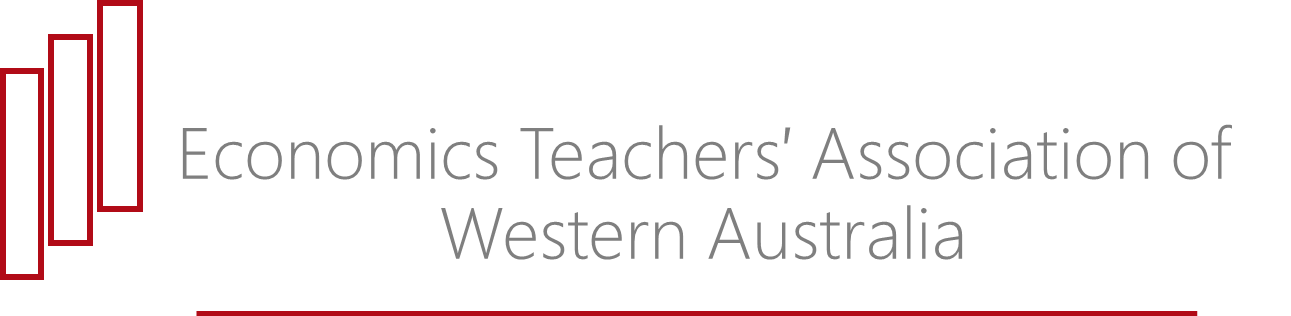 Nomination for 2023 ETAWA ExecutiveThe Annual General Meeting of the Economics Teachers’ Association of Western Australia will be held on Friday 11 November 2022 from 4.15p.m. to 6.00p.m.The Economics Teachers’ Association of Western Australia Constitution, Section 6 OFFICERS, requires ‘The officers of the Association shall be:A PresidentA Vice-PresidentA SecretaryA TreasurerAn Executive Officer (Membership)Five Executive Officers, roles to be determined at point of need’.Officers shall be elected by a simple majority of those members present at the Annual General Meeting of the Association.Nominations are now invited for the 2023 ETAWA Executive. A current ETAWA member must second the nomination with a statement in support of the nomination. To nominate for the Executive, individuals must be a member of the Association. Please submit the nomination form provided by Friday 4 November 2022 to executive@etawa.asn.au by close of business, 5.00p.m, referencing ‘2023 ETAWA Executive Nomination’ in the title of the email.Nomination for 2023 ETAWA ExecutiveStatement in support of the nomination of <insert name> by <insert name>:_____________________________________________________________________________________________________________________________________________________________________________________________________________________Please submit the nomination form by Friday 4 November 2022 to executive@etawa.asn.au by close of business, 5.00p.m.OfficerNominee’s nameSeconded byPresidentVice PresidentSecretaryTreasurerExecutive Officer (Membership)Executive OfficerExecutive OfficerExecutive OfficerExecutive OfficerExecutive Officer